9 червня - Міжнародний день друзів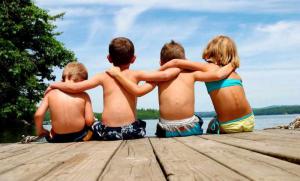 Друзі — це найближчі люди для кожного, тому Міжнародний день друзів, який відзначається 9 червня, можна вважати днем любові до друга.Здавна дружба вважалася високою людською цінністю. Багато мислителів говорили, що у двох друзів одна душа на двох. Сьогодні часто можна почути, що матеріальна сторона життя давно переважила духовну, тому цієї дружби не існує. Тим не менш, вітаючи свою близьку людину з цим святом, ви можете довести зворотнє.

Традиція відзначати День друзів зародилася у США ще в 1935 році. Тоді Конгрес Сполучених Штатів оголосив першу неділю серпня Національним Днем Дружби, і відтоді він відзначається щорічно. Проте неофіційний міжнародний День друзів святкують і сьогодні, 9 червня. З роками свято отримало величезну популярність, і сьогодні його відзначають у багатьох країнах.

Напевно у кожної людини знайдеться хоча б один друг, який є надійною опорою в різних життєвих ситуаціях. Таку людину обов'язково слід привітати з Міжнародним днем друзів, щоб висловити найтепліші почуття та подяку.